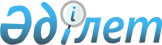 Об установлении карантинной зоны с введением карантинного режима на территории некоторых сельских округов Жуалынского района Жамбылской области
					
			Утративший силу
			
			
		
					Постановление акимата Жамбылской области от 13 ноября 2018 года № 221. Зарегистрировано Департаментом юстиции Жамбылской области 20 ноября 2018 года № 3982. Утратило силу постановлением акимата Жамбылской области от 20 апреля 2023 года № 62
      Сноска. Утратило силу постановлением акимата Жамбылской области от 20.04.2023 № 62 (вводится в действие по истечении десяти календарных дней после дня его первого официального опубликования).
      Примечание РЦПИ.
      В тексте документа сохранена пунктуация и орфография оригинала.
      В соответствии с Законом Республики Казахстан от 23 января 2001 года "О местном государственном управлении и самоуправлении в Республике Казахстан", Законом Республики Казахстан от 11 февраля 1999 года "О карантине растений" и на основании представления государственного учреждения "Жамбылская областная территориальная инспекция Комитета государственной инспекции в агропромышленном комплексе Министерства сельского хозяйства Республики Казахстан" (далее - Инспекция) от 17 сентября 2018 года № 6-3-5/742, акимат Жамбылской области ПОСТАНОВЛЯЕТ:
      1. Установить карантинную зону с введением карантинного режима на территории некоторых сельских округов Жуалынского района Жамбылской области в объемах зараженных площадей согласно приложению к настоящему постановлению.
      2. Инспекции (по согласованию), акимам районов и коммунальному государственному учреждению "Управление сельского хозяйства акимата Жамбылской области" (далее - Управление) в установленном законодательством порядке принять меры, вытекающие из настоящего постановления.
      3. Управлению в установленном законодательством порядке обеспечить:
      1) государственную регистрацию настоящего постановления в органах юстиции;
      2) размещение настоящего постановления на интернет-ресурсе акимата Жамбылской области.
      4. Контроль за исполнением данного постановления возложить на заместителя акима области М. Шукеева.
      5. Настоящее постановление вступает в силу со дня государственной регистрации в органах юстиции и вводится в действие по истечении десяти календарных дней после дня его первого официального опубликования. Территории некоторых сельских округов Жуалынского района Жамбылской области, на которых установлены карантинные зоны с введением карантинного режима в объемах зараженных площадей 
					© 2012. РГП на ПХВ «Институт законодательства и правовой информации Республики Казахстан» Министерства юстиции Республики Казахстан
				
      Аким области 

А. Мырзахметов
Приложение к постановлению
акимата Жамбылской области
от "13" ноября 2018 года № 221
Наименование района
Наименование сельских округов
Наименование крестьянских хозяйств
Площадь заражения (гектар)
Золотистая картофельная нематода
(Globodera rostochiensis (Wollenweber) Behrens)
Золотистая картофельная нематода
(Globodera rostochiensis (Wollenweber) Behrens)
Золотистая картофельная нематода
(Globodera rostochiensis (Wollenweber) Behrens)
Золотистая картофельная нематода
(Globodera rostochiensis (Wollenweber) Behrens)
Жуалынский
Актюбинский
крестьянское хозяйство "Жаңаталап" 
128
Жуалынский
Актюбинский
крестьянское хозяйство "Ақмарал" 
28
Жуалынский
Актюбинский
крестьянское хозяйство "МААК" 
8
Жуалынский
Актюбинский
крестьянское хозяйство "Айкүміс" 
10
Жуалынский
Актюбинский
крестьянское хозяйство "Арапат" 
2
Жуалынский
Аксайский
крестьянское хозяйство "Айдар" 
16
Жуалынский
Аксайский
крестьянское хозяйство "Жандос" 
31,6
Всего
223,6